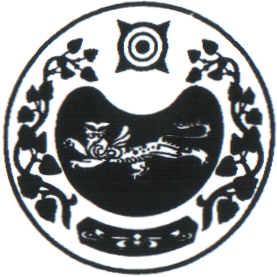 ПОСТАНОВЛЕНИЕ от 08.02.2024 г.                                         аал Чарков			        № 25-пО присвоении адреса	В связи с упорядочением нумерации объектов недвижимости в аале Чарков Усть-Абаканского района Республики Хакасия, в соответствии с Примерном Положением о порядке присвоения, изменения, аннулирования и регистрации адресов объектов недвижимости на территории Усть-Абаканского района, утвержденным   Постановлением   Главы администрации Усть-Абаканского  района от  15.10.2002 года № 67-п,   администрация Чарковского сельсоветаПОСТАНОВЛЯЕТ:1. Присвоить объекту адресации (жилой дом)   с кадастровым номером 19:10:130701:241  адрес: Российская Федерация, Республика Хакасия, Усть-Абаканский муниципальный район, сельское поселение Чарковский сельсовет, аал Чарков,  территория  Багзас, дом  1 Глава Чарковского сельсовета   					А.А. АлексеенкоРОССИЯ ФЕДЕРАЦИЯЗЫХАКАС РЕСПУБЛИКАЗЫАFБАН ПИЛТIРI АЙМАFЫЧАРКОВ ААЛНЫН ЧОБIАДМИНИСТРАЦИЯЗЫРОССИЙСКАЯ ФЕДЕРАЦИЯРЕСПУБЛИКА ХАКАСИЯУСТЬ-АБАКАНСКИЙ РАЙОНАДМИНИСТРАЦИЯЧАРКОВСКОГО СЕЛЬСОВЕТА